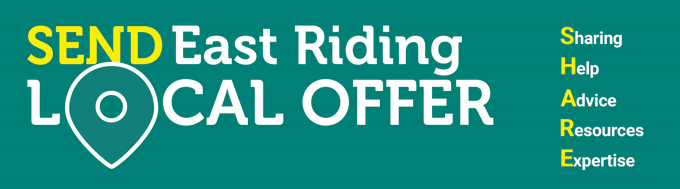 Neurodiversity ServicesNeurodiversity services support children and young people with support needs for autism, ADHD, learning disability, sensory process disorder, cerebral palsy, Downs Syndrome and much more.As a system, Hull and East Riding health and care partners have recognised they need to change and improve how children and their families access and receive support, and how services are provided. Following feedback received from children and young people and their parents, a series of service reviews and events were undertaken in 2019. These events produced an evaluation report in 2020 with an agreed vision, values and overarching service model for local services that support neurodiversity.We would like to invite parents of children and young people with neurodiverse needs to join us in a series of virtual joint Hull and East Riding focused discussion sessions. We want parents to co-produce the development of the new approach for the delivery of the Hull and East Riding Children’s Neurodiversity Service.Below you will find a link to the promotional videohttps://youtu.be/GLdq6QVO910The Eventbrite links to the neuro sessions are as followsPlease note session zoom links will only be sent to people who have signed up using the links above the day beforTuesday 15th June10:00am – 12 noonAccess and Needshttps://www.eventbrite.co.uk/e/156727942495Thursday 17th June19:00pm – 21:00pmAccess and Needshttps://www.eventbrite.co.uk/e/156727942495Tuesday 29th June10:00am – 12 noonInformation and advicehttps://www.eventbrite.co.uk/e/156862575185Thursday 01st  July19:00pm – 21:00pmInformation and advicehttps://www.eventbrite.co.uk/e/156862575185Tuesday 6th July10:00am – 12 noonCare co-ordinationhttps://www.eventbrite.co.uk/e/156863174979Thursday 8th July19:00pm – 21:00pmCare co-ordinationhttps://www.eventbrite.co.uk/e/156863174979Tuesday 13th July10:00am – 12 noonOutcomes and follow-uphttps://www.eventbrite.co.uk/e/156865489903Thursday 15th July19:00pm – 21:00pmOutcomes and follow-uphttps://www.eventbrite.co.uk/e/156865489903